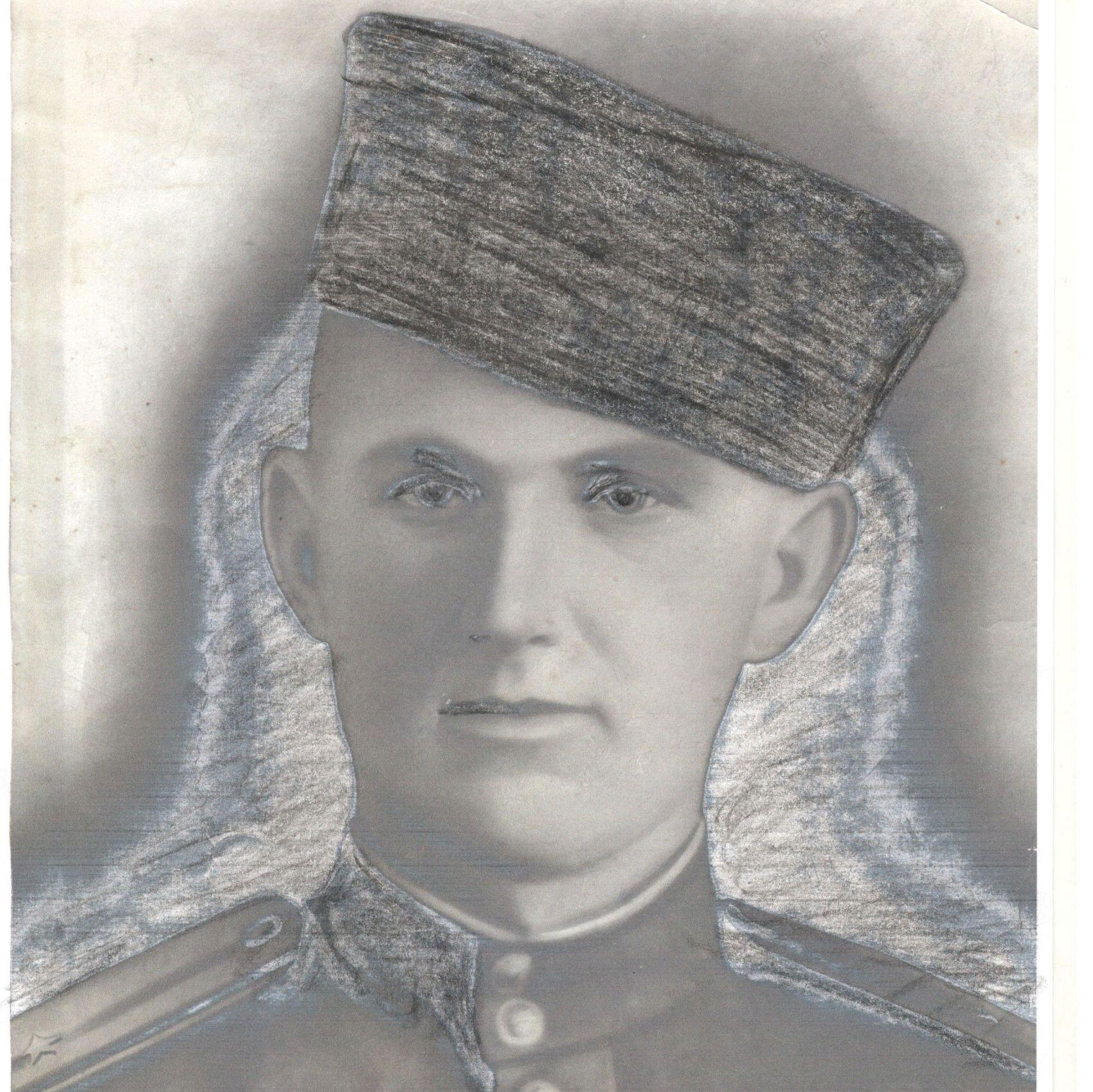 АлексеевАлексей Михайлович23.08.23-08.03.02